New South Wales Agricultural Vehicle Route AssessmentIt is a condition of the Notice that this Agricultural Vehicle Route Assessment (Route Assessment) be completed by the driver and/or operator of an agricultural vehicle or combination that exceeds 6.5 metres in width when travelling in New South Wales under the National Class 1 Agricultural Vehicle and Combination Mass and Dimension Exemption Notice 2019(Notice); and the driver must keep a completed copy of the Route Assessment in the driving compartment of the vehiclewhen travelling under the Notice. This document is the approved template for completing a Route Assessment and comprises the following sections, which must all be completed:Movement detailsCommunication protocolsEmergency proceduresRoute surveyDeclarationMovement DetailsVehicle detailsVehicle detailsPlease list details of the vehicle.Please list details of the vehicle.UnitDescription or Image – (can insert or attach images below, or include images in a separate document as an attachment to this template)Hauling Unit: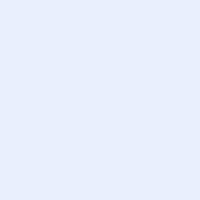 Towed Unit 1 (if applicable)Towed Unit 2 (if applicable)Vehicle/Combination DimensionsVehicle/Combination DimensionsPlease list the maximum dimensions of the agricultural vehicle and/or combination.Please list the maximum dimensions of the agricultural vehicle and/or combination.DimensionMetresWidth:Length:Height:Rear Overhang:Front Projection:Route DetailsRoute DetailsPlease list the start point and end point of the route to be travelled.Please list the start point and end point of the route to be travelled.RouteAddressStart Point:Finish Point:Route DescriptionPlease list the names of the roads to be travelled on this route.Provide a description:Communication ProtocolsPlease detail how communication will occur between the parties, including the pilot vehicle and escort vehicle (if applicable).Provide a description:Emergency and Contingency ProceduresEmergency and Contingency ProceduresEmergency and Contingency ProceduresEmergency and Contingency ProceduresPlease emergency and contingency plans in the event of an emergency or other incident, such as break down or build-up of traffic behind the vehicle/combination.Please emergency and contingency plans in the event of an emergency or other incident, such as break down or build-up of traffic behind the vehicle/combination.Please emergency and contingency plans in the event of an emergency or other incident, such as break down or build-up of traffic behind the vehicle/combination.Please emergency and contingency plans in the event of an emergency or other incident, such as break down or build-up of traffic behind the vehicle/combination.Provide a description:Provide a description:Provide a description:Provide a description:Emergency contact person detailsEmergency contact person detailsEmergency contact person detailsEmergency contact person detailsPlease emergency and contingency plans in the event of an emergency or other incident, such as break down or build-upof traffic behind the vehicle/combination.Please emergency and contingency plans in the event of an emergency or other incident, such as break down or build-upof traffic behind the vehicle/combination.Please emergency and contingency plans in the event of an emergency or other incident, such as break down or build-upof traffic behind the vehicle/combination.Please emergency and contingency plans in the event of an emergency or other incident, such as break down or build-upof traffic behind the vehicle/combination.Name: Work phone:Mobile phone:Route SurveyRoute SurveyRoute SurveyPlease identify the pinch points and procedures for managing access through pinch points on the route. Please add morerows if needed.Please identify the pinch points and procedures for managing access through pinch points on the route. Please add morerows if needed.Please identify the pinch points and procedures for managing access through pinch points on the route. Please add morerows if needed.NumberPinch Point - (Detail of the location of the pinch point and dimension constraints of the pinch point. Can include photo)Procedures - (Details of procedures for safely managing access through the pinch point)12345678910DeclarationDeclarationDeclarationDeclarationI hereby confirm that the information provided in this document is correct and accurate to the best of my knowledgeI hereby confirm that the information provided in this document is correct and accurate to the best of my knowledgeI hereby confirm that the information provided in this document is correct and accurate to the best of my knowledgeI hereby confirm that the information provided in this document is correct and accurate to the best of my knowledgeName: Signature:Date: